О внесении изменений  в решение Думы города Когалыма от 17.06.2020 №425-ГДВ соответствии со статьей 5.1 Градостроительного кодекса Российской Федерации, Уставом города Когалыма Дума города Когалыма РЕШИЛА:1. Внести в приложение к решению Думы города Когалыма от 17.06.2020 №425-ГД «Об утверждении Порядка организации и проведения общественных обсуждений или публичных слушаний по проектам в сфере градостроительной деятельности в городе Когалыме» (далее – Порядок) следующие изменения:1.1. пункт 2 части 4 статьи 5 Порядка изложить в следующей редакции: «2) размещает проект муниципального правового акта, подлежащий рассмотрению на общественных обсуждениях, и информационные материалы к нему на официальном сайте органов местного самоуправления города Когалыма (www.admkogalym.ru) в информационно-телекоммуникационной сети «Интернет» (далее - официальный сайт), и (или) в федеральной государственной информационной системе «Единый портал государственных и муниципальных услуг (функций)» (далее – Единый портал), а в случае проведения публичных слушаний, размещает проект муниципального правового акта и информационные материалы к нему на официальном сайте Администрации города Когалыма и открывает экспозицию или экспозиции такого проекта;»;1.2. в пунктах 9, 10 части 3 статьи 6 Порядка слова «Администрации города Когалыма» заменить словами «и (или) Едином портале»;1.3. в статье 7 Порядка:1.3.1. в предложении первом абзаца шестого пункта 1 части 1 слова «Администрации города Когалыма, на котором» заменить словами «и (или) Едином портале, на которых», слова «с использованием которого» заменить словами «с использованием которых»;1.3.2. в предложении втором абзаца шестого пункта 1 части 1 слова «Администрации города Когалыма» исключить;1.3.3. в пункте 2 части 1 слова «Администрации города Когалыма» заменить словами «и (или) Едином портале»;1.3.4. в части 3 слова «Администрации города Когалыма» заменить словами «и (или) Единого портала»;1.3.5. в части 4 слова «Администрации города Когалыма» заменить словами «, Единый портал»;1.3.6. в пункте 2 части 4 слова «Администрации города Когалыма» заменить словами «, Едином портале»;1.4. в статье 8 Порядка:1.4.1. в пункте 2 части 1 слова «Администрации города Когалыма» исключить;1.4.2. в абзаце двадцать седьмом части 1 слова «Администрации города Когалыма» исключить;1.4.3. в пункте 2 части 2 слова «Администрации города Когалыма» заменить словами «, Едином портале»;1.4.4. в абзаце восьмом части 2 слова «официального сайта Администрации города Когалыма (при условии, что эти сведения содержатся на официальном сайте Администрации города Когалыма)» заменить словами «официального сайта и (или) Единого портала (при условии, что эти сведения содержатся на официальном сайте и (или) Едином портале)»;1.5. в пункте 1 части 2 статьи 9 Порядка слова «Администрации города Когалыма» заменить словами «и (или) Единого портала»;1.6. в абзаце десятом части 3 статьи 11 Порядка слова «Администрации города Когалыма» заменить словами «и (или) Едином портале»;1.7. в приложении 1 к Порядку слова «Администрации города Когалыма» заменить словами «и (или) Единый портал»;1.8. в приложении 2 к Порядку слова «Администрации города Когалыма» заменить словами «и (или) Единый портал».2. Опубликовать настоящее решение в газете «Когалымский вестник» и сетевом издании «Когалымский вестник»: KOGVESTI.RU.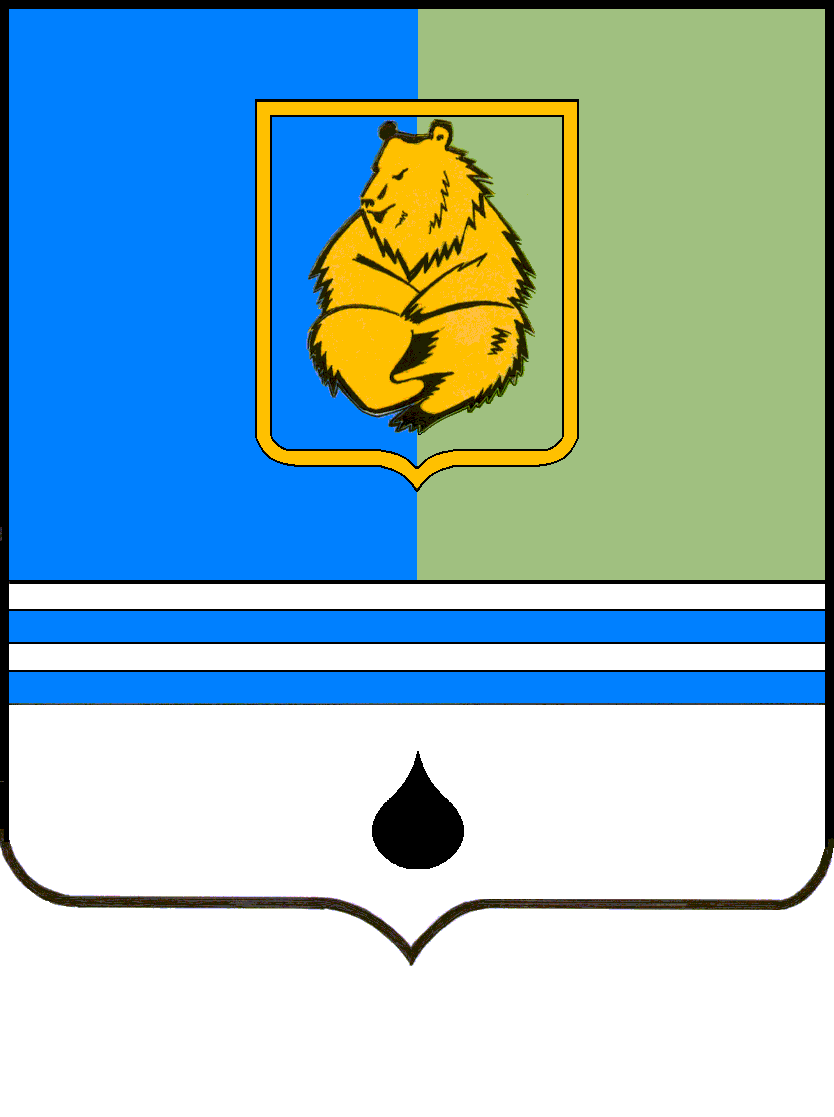 РЕШЕНИЕДУМЫ ГОРОДА КОГАЛЫМАХанты-Мансийского автономного округа – ЮгрыРЕШЕНИЕДУМЫ ГОРОДА КОГАЛЫМАХанты-Мансийского автономного округа – ЮгрыРЕШЕНИЕДУМЫ ГОРОДА КОГАЛЫМАХанты-Мансийского автономного округа – ЮгрыРЕШЕНИЕДУМЫ ГОРОДА КОГАЛЫМАХанты-Мансийского автономного округа – Югрыот [Дата документа]от [Дата документа]№ [Номер документа]№ [Номер документа]Председатель Думыгорода Когалыма[штамп ЭП подписывающего]   [штамп ЭП подписывающего]А.Ю. Говорищева